 Vocabulary activity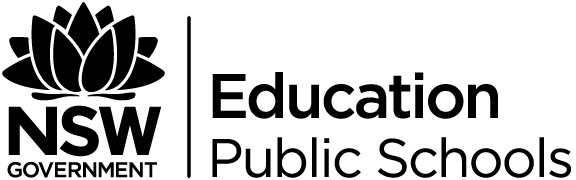 In discussing refugees, people may talk about a sense of powerlessness or compassion. Order ten of the words below from an individual feeling pity to an individual experiencing a sense of agency. An example is on the next page. Find the definitions of the words you choose –Compassion, brotherly love, humaneness, kindness, kind-heartedness, consideration, understanding, sympathy, tolerance, goodness, good-heartedness, gentleness, leniency, mercy, mercifulness, pity, tenderness, benevolence, charity, generosity, magnanimityExampleThis table can also be completed as an empathy line diagram on the following page.Empathy clineCompassion, brotherly love, humaneness, kindness, kind-heartedness, consideration, understanding, sympathy, tolerance, goodness, good-heartedness, gentleness, leniency, mercy, mercifulness, pity, tenderness, benevolence, charity, generosity, magnanimity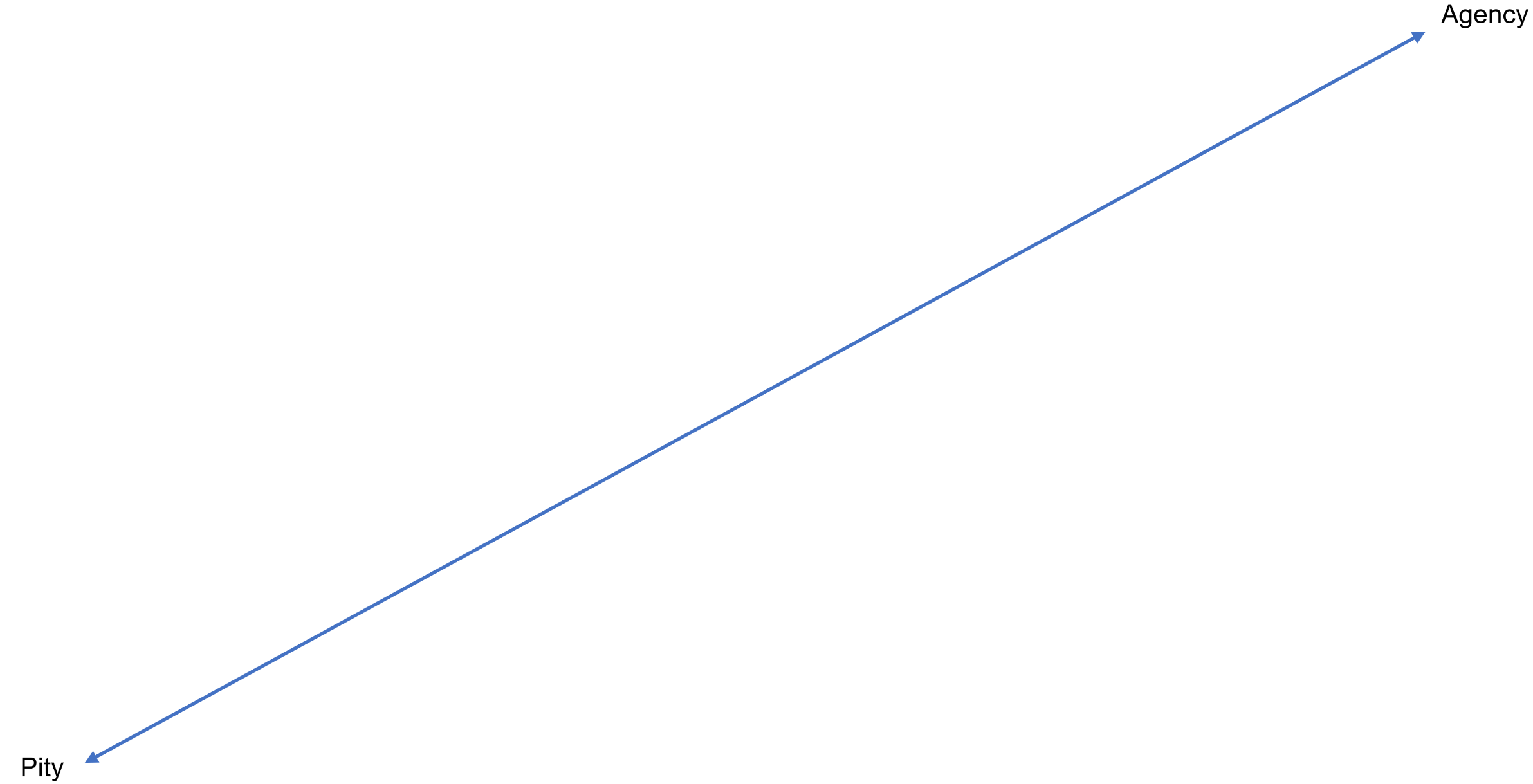 A lot of pityMostly pitySome pityHalf pity, half agencySome agencyMostly agencyA lot of agencyA lot of pityMostly pitySome pitySome agencyMostly agencyA lot of agencySympathy – feelings of pity and sorrow for someone else’s misfortuneMercy – compassion or forgiveness shown towards someone whom it is within one’s power to punish or harmCharity – the voluntary giving of help, typically in the form of money, to those in need.Tolerance – willingness to tolerate the existence of opinions one disagrees withBenevolence – the quality of being well meaning; kindnessUnderstanding – the ability to understand something, awareness